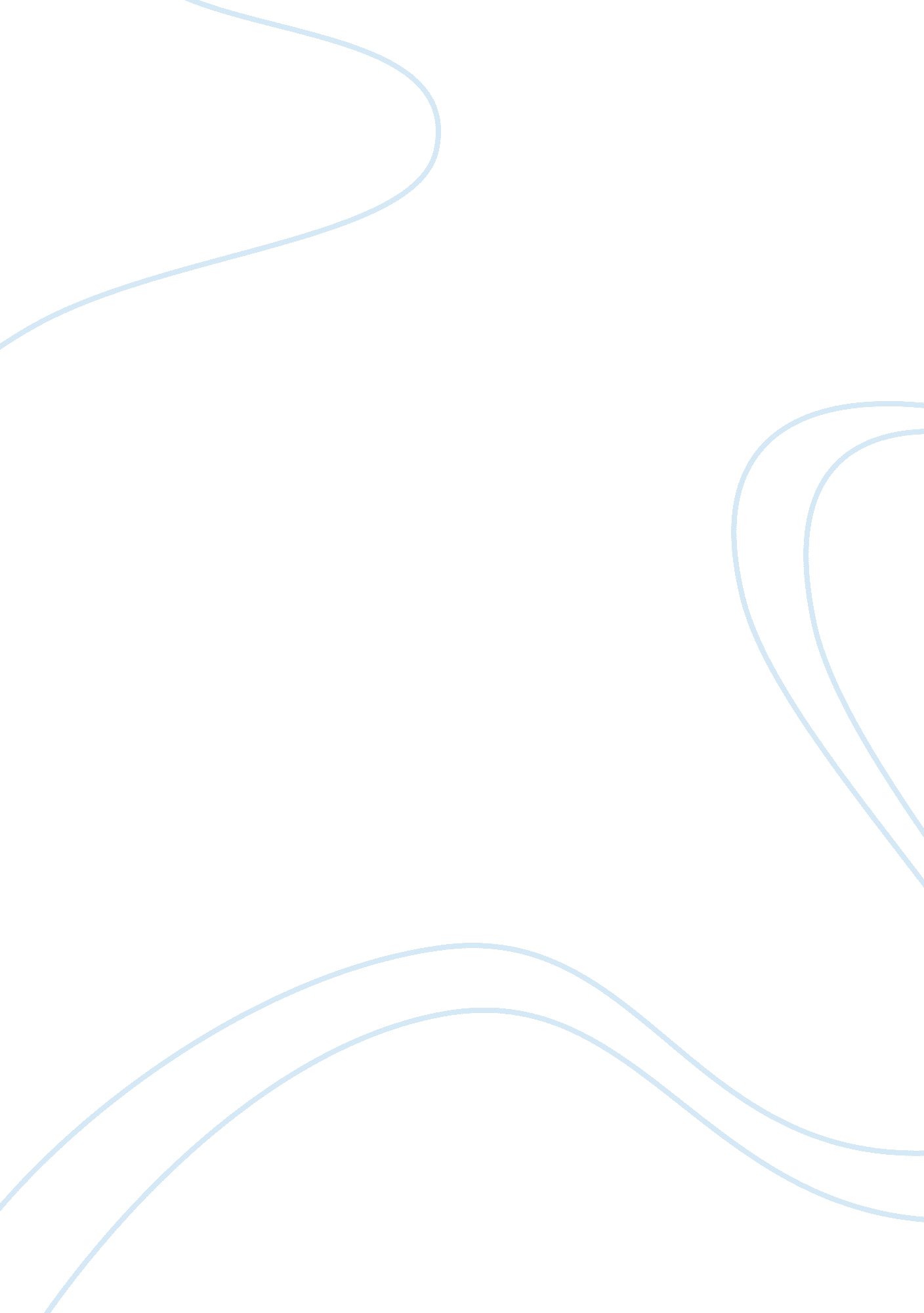 Avengers vs the dark knight essay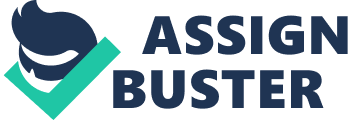 “ Go go power rangers” should be the theme song of The Avengers…. For the $220 million budget was a complete waste when the result are cheap Halloween like costumes, The Dark Knight on the other hand used it $250 million budget wisely. It’s hard to compare these two movies, for it’s a shame to compare such a great movie to such a waste of time (The Avengers). The Dark Knight follows Harvey Dent; Asthma’s new district attorney as he tries to take on the mob who is led by the Joker, Gotcha as a hero whom the Joker is trying to unmask called Batman who is Bruce Wane. Many character later in the movie find themselves falling into the Joker’s hands and becoming dark themselves. The Avengers has little of a Plot basically there’s a magic orb like thing and a bunch of super heroes trying to get it from a villain…. That’s it… Most super hero movies are so unrealistic I stay away. The Dark Knight though, it is terrorism on steroids. I feel as if a terrorist could watch it and take a few notes from he Joker himself! The Dark Knight in its simplicity is simply about crime. Also read Pay It Forward Movie essay. Of course it is such a complex movie though. From the bombs, to the grenades to the guns everything was manmade and anything in this movie could have happened in real life. The Avengers on the other hand is so unrealistic…. From the hovercraft turning invisible to the hulk, airwoman, captain America , thro, and Just the hovercraft in general… Actors… Wow… The Dark Knight had them all… From Christian Bale as Bruce Wane/ Batman to Morgan Freeman, to Heath Ledger as the Joker. The entire cast was AMAZING! Although Heath in particular was Just outstanding. Heath died of overdose before the movie was released; many believe the role of the Joker had a lot to do with that. Heath made every moment the Joker was on screen my favorite the Joker is my favorite character of any movie ever, and made The Dark Knight my all-time favorite movie ever also. As for actors in the Avengers, I didn’t see any that stood out to me besides Robert Downey Jar. 